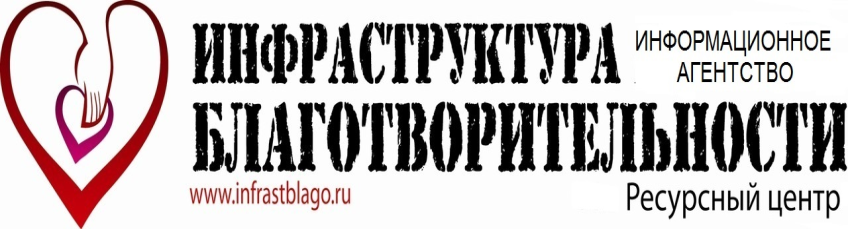 Льготный Абонемент для участников седьмогоВсероссийского ежегодного конкурса новогодних рисунков «И снова в сказку!» 2020-2021 уч. год (на 10 рисунков)Здравствуйте!Информируем, что в преддверии Праздника Нового 2021 года состоится седьмой Всероссийский дистанционный творческий конкурс рисунков для детей и подростков (в возрасте от 5 до 17 лет) «И снова в сказку!». Чтобы участие в нём было комфортным и малозатратным, для учащихся/воспитанников образовательных организаций предусмотрены льготные Абонементы по оплате организационного взноса на участие 10 рисунков. Одна образовательная организация имеет право приобрести несколько Абонементов.Стоимость одного Абонемента (на 10 рисунков): 1500 рублей.Экономия 21 % (400 рублей)!(по сравнению с обычным (без Абонемента) участием)!ЕДИНСТВЕННЫЙ приём заявок на Абонемент до 23 июля 2020 г. (включительно)!О других преимуществах участия в Конкурсе:- Каждый юный участник Конкурса «И снова в сказку!» получает электронный Сертификат Всероссийского уровня. Также Сертификат будет являться подтверждением публикации рисунка в средствах массовой информации.- Наставник-педагог награждается электронным Благодарственным письмом Всероссийского уровня.- Победители будут определены открытым общественным голосованием голосов в четырех возрастных категориях: 5-7 лет, 8-10 лет, 11-13 лет, 14-17 лет (по одному Победителю в двух Потоках). Они получат Призы и Дипломы.Порядок  заказа льготного Абонемента:Необходимо заполнить соответствующую заявку и оплатить оргвзнос.По заполнению заявки: Заявка направляется в файле word (.doc). Шрифт 14, Arial, выравнивание текста по ширине. В наименовании файла указывается  электронный адрес, с которого направляется заявка.Обратите внимание, что после оплаты необходимо указать точные данные о внесении оргвзноса в пункте «Номер и дата документа, подтверждающего  проведение платежа».Заявка на льготный Абонемент направляется на blago-konkurs@mail.ru  до 23 июля!  В теме письма необходимо указать «Заявка на льготный Абонемент Конкурса «И снова в сказку!»».Будьте внимательны! Заявка на льготный Абонемент не является заявкой на участие в Конкурсе «И снова в сказку!».  Заявка на участие заполняется отдельно. Полный порядок участия будет опубликован на www.infrastblago.ru и в социальной сети сайта «Вконтакте» по ссылке www.vk.com/konkursblago после 1 октября 2020 г.. Форма заявки:Заявка на заказ льготного Абонемента для Конкурса «И снова в сказку!»(направляется в текстовом виде на blago-konkurs@mail.ru до 23 июля)В электронном письме к данному файлу обязательно прикрепляется отсканированный документ (в формате JPEG (.jpg)), подтверждающий оплату оргвзноса (или изображение-скриншот при оплате онлайн). В дальнейшем, при подаче документов на участие в Конкурсе «И снова в сказку!» к заявке прикрепляется отсканированный документ, подтверждающий оплату льготного Абонемента. А в графе об оплате указывается, что участие происходит по льготному Абонементу (и номер квитанции).Порядок оплаты льготного Абонемента:Стоимость  одного Абонемента (на 10 рисунков): 1500 рублей.Два способа оплаты:1) На реквизиты организации - денежные средства можно внести через отделение ПАО «Сбербанка России» или другого банка РФ, или списанием со счета юридического лица или с помощью системы для физических лиц «СбербанкОнлайн».Получатель ИП Володин Сергей АлександровичРасч. счет 408 028 109 380 400 065 41 в Сбербанке России ПАО, г. МоскваБИК 044 525 225Кор. счет 301 018 104 000 000 002 25 в Операционном управлении Главного управления Центрального банка Российской Федерации по Центральному федеральному округу г. Москва (ОПЕРУ Москва)ИНН  246 212 875 327ОГРН  311 246 817 900 169Наименование платежа Оргвзнос (КПП у организации нет)ИЛИ2) На карту ПАО «Сбербанка России» - денежные средства можно внести через отделение ПАО «Сбербанка России» (банкомат) или с помощью системы для физических лиц «СбербанкОнлайн».5336 6900 1875 6587Наименование платежа Оргвзнос Все вопросы по заказу Абонемента необходимо направлять на blago-konkurs@mail.ru.С уважением, Информационное агентство
«Ресурсный центр «Инфраструктура Благотворительности»»
Контактная информация:Информационное агентство «Ресурсный центр «Инфраструктура Благотворительности»»(г. Москва, www.infrastblago.ru) Основное направление деятельности - организация просветительских проектов и конкурсных программ для детей и педагогов.Осуществляет деятельность с  2011 года (организационно-правовая форма - индивидуальный предприниматель):- Свидетельство о государственной регистрации 24 № 006250101 (ОГРН 311246817900169).- Свидетельство СМИ Информационное агентство № ФС 77 - 64738.- Свидетельство на товарный знак (знак обслуживания) «Инфраструктура Благотворительности» № 563578 (осуществление деятельности по классу МКТУ 41 - осуществление услуг с культурно-просветительской целью).
Контактный почтовый адрес: 125009, г. Москва, ул. Тверская, д.7,  а/я 98.Контактный телефон: 8(906)0968516. Звонки принимаются в рабочие дни с 10.00. до 15.00. (время московское).Контактное лицо: Володин Сергей Александрович.Электронный адрес для консультаций, подачи заявок: blago-konkurs@mail.ru.Всем участникам также рекомендуется вступить в официальную группу ИА РЦ «Инфраструктура Благотворительности» в социальной сети сайта «Вконтакте» - для получения оперативной информации по ходу реализации Конкурса «И снова в сказку!» - https://vk.com/konkursblagoПолное наименование организацииСокращенное наименование организацииРегион (наименование)Контактные данные организации (почтовый адрес (с указанием индекса), телефон (с указанием кода), электронный адрес (обязательно))ФИО контактного лица Количество АбонементовПроинформировали ли Вы своих знакомых и коллег из других образовательных организаций о данном предложении? (указать примерное количество)Номер и дата документа, подтверждающего  проведение платежа (оплату оргвзноса)